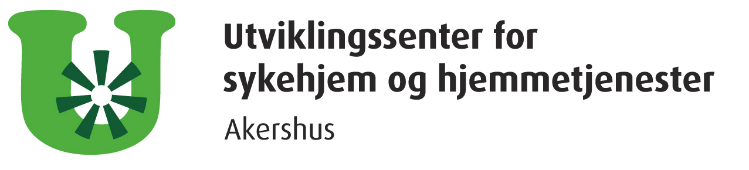 Evalueringsskjema før oppstart av kompetansetiltaket:«Refleksjonsprogram for ansatte innen habilitering, rehabilitering og mestringsfremmende praksis»For å evaluere utbyttet av refleksjonsprogrammet, ønsker vi du svarer på noen spørsmål i forkant av første samling, og når hele programmet er fullført. Dato: Hva mener du at din tjeneste trenger å bli bedre på for å kunne hjelpe brukerne best mulig i deres rehabiliteringsprosess?Hva håper du personlig å få ut av refleksjonsprogrammet?Hva håper du at dere som gruppe får ut av refleksjonsprogrammet?Hva er eventuell risiko ved gjennomføring av et slikt kompetansetiltak?Hvordan vil du med egne ord definere «rehabilitering»?Hvordan vil du med egne ord definere «mestring»?I tillegg ønsker vi at du svarer på en skala fra 1 (helt uenig) til 5 (helt enig) om din mening når det gjelder følgende påstander:Tusen takk for at du tok deg tid til å svare! Jeg har mye erfaring med å jobbe med rehabiliteringJeg kjenner godt til definisjonen av rehabilitering, og synes jeg har god teoretisk kunnskap om rehabiliteringJeg har gode ferdigheter innen kommunikasjon og helsepedagogikkJeg tror at deltakerne som skal være med på dette kompetansetiltaket har en felles forståelse av begrepene i definisjonen av rehabiliteringJeg tror at alle i det tverrfaglige teamet har klart for seg egen rolle og hvordan vi skal jobbe sammenJeg synes det er lett å få brukeren til å ta stort ansvar for sin egen rehabiliteringsprosessDeltakerne i refleksjonsgruppa er vant til å reflektere over og diskutere egen praksis.